Рассылка:В дело «П»;Заместители главы Администрации городского округа Лыткарино;Общий отдел Администрации городского округа Лыткарино.Юридический отдел Администрации городского округа Лыткарино;Руководителям органов Администрации городского округа Лыткарино;Контрольно-счетная палата городского округа Лыткарино;Избирательная комиссия городского округа Лыткарино;Совет депутатов городского округа Лыткарино;Прокуратура г.Лыткарио.   Утвержденпостановлением главы городского округа Лыткарино                                                                        ______________  №  _____________ПЛАНпротиводействия коррупции в городском округе Лыткарино Московской областина 2021 год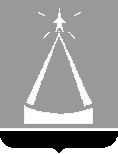 ГЛАВА  ГОРОДСКОГО  ОКРУГА  ЛЫТКАРИНО  МОСКОВСКОЙ  ОБЛАСТИПОСТАНОВЛЕНИЕ______________  №  _____________г.о. ЛыткариноОб утверждении Плана противодействия коррупции в городском округе Лыткарино Московской области на 2021 годВ соответствии с Федеральным законом от 25.12.2008 № 273-ФЗ 
«О противодействии коррупции», Законом Московской области от 10.04.2009 № 31/2009-ОЗ «О мерах по противодействию коррупции в Московской области», и в целях обеспечения комплексного подхода к реализации мер по противодействию коррупции в городском округе Лыткарино Московской области, постановляю:1. Утвердить План противодействия коррупции в городском округе Лыткарино Московской области на 2021 год согласно приложению.2. Заместителю главы Администрации - управляющему делами Администрации городского округа Лыткарино (Е.С.Завьялова) обеспечить опубликование настоящего постановления в установленном порядке и размещение на официальном сайте городского округа Лыткарино Московской области в сети «Интернет».3. Контроль за исполнением настоящего постановления оставляю за собой.К.А. КравцовЗаместитель главы Администрации - управляющий делами Администрациигородского округа Лыткарино                                     Е.С. Завьялова Начальник общего отдела Администрации городского округа Лыткарино                              Е.В. СыпкоЮридический отдел Администрации городского округа Лыткарино № п/п Наименование мероприятия Сроквыполнения Сроквыполнения Сроквыполнения Исполнители Исполнители 1 2 3 3 3 4 4 Усиление контроля за использованием бюджетных средств Усиление контроля за использованием бюджетных средств Усиление контроля за использованием бюджетных средств Усиление контроля за использованием бюджетных средств Усиление контроля за использованием бюджетных средств Усиление контроля за использованием бюджетных средств Усиление контроля за использованием бюджетных средств 1.1.Организация контроля за соблюдением получателями бюджетных субсидий, муниципальных гарантий целевого использования и возврата бюджетных средств2021г.2021г.2021г.Финансовое управление г.Лыткарино;органы внутреннего муниципального финансового контроля городского округа Лыткарино Финансовое управление г.Лыткарино;органы внутреннего муниципального финансового контроля городского округа Лыткарино 1.2.Организация работы в строгом соответствии с требованиями Федерального закона от 05.04.2013 № 44-ФЗ «О контрактной системе в сфере закупок товаров, работ, услуг для обеспечения государственных и муниципальных нужд», в том числе проведения сопоставительного анализа закупочных среднерыночных цен на закупаемую продукцию 2021г.2021г.2021г.МКУ «Комитет по торгам города Лыткарино»; органы контроля в сфере закупок;органы внутреннего муниципального финансового контроля городского округа Лыткарино МКУ «Комитет по торгам города Лыткарино»; органы контроля в сфере закупок;органы внутреннего муниципального финансового контроля городского округа Лыткарино 1.3.Контроль за поступлением доходов от использования муниципального имущества2021г.2021г.2021г.Комитет по управлению имуществом г.ЛыткариноКомитет по управлению имуществом г.Лыткарино1.4.Проведение оценки эффективности использования   имущества, находящегося в муниципальной собственности, в том числе земельных участков2021г.2021г.2021г.Комитет по управлению имуществом г.ЛыткариноКомитет по управлению имуществом г.Лыткарино1 2 3 3 3 4 1.5.Реализация национальной стратегии противодействия коррупции органами местного самоуправления городского округа Лыткарино при формиро-вании и исполнении бюджета путем реализации мероприятий, исключающих коррупционные проявления при формировании и исполнении бюджета городского округа Лыткарино на 2021 год и на плановый период 2022 и 2023 годов2021г.2021г.2021г.Финансовое управление г.Лыткарино1.6.Предоставление муниципальных преференций в отношении недвижимого муниципального имущества в строгом соответст-вии с Федеральным законом от 26.07.2006 № 135-ФЗ «О защите конкуренции»2021г.2021г.2021г.Администрация городского округа Лыткарино;Комитет по управлению имуществом г.Лыткарино1.7.Осуществление контроля эффективности и целевого использования муниципального имущества муниципальными учреждениями и предприятиями городского округа Лыткарино 2021г.2021г.2021г.Комитет по управлению имуществом г.Лыткарино1.8.Организация и осуществление внешнего муниципального финансового контроля. Обеспечение особого контроля за расходованием бюджетных средств в проверяемых сферах и в органах (организациях), под-верженных наибольшей корруп-циогенности (коррупционным рискам) 2021г.2021г.2021г.Контрольно-счетная палата городского округа Лыткарино  1.9.Передача в установленном порядке материалов контроль-ных мероприятий в правоохра-нительные органы и органы 2021г.2021г.2021г.Контрольно-счетная палата городского округа Лыткарино  1 2 3 3 3 4 прокуратуры города Лыткарино при выявлении фактов незакон-ного использования средств бюджета, в которых усматрива-ются признаки преступления или коррупционного правонаруше-ния1.10.Работа Совета при Главе города Лыткарино по предотвращению и противодействию коррупции2021г.2021г.2021г.Администрация городского округа Лыткарино; руководители органов местного самоуправления городского округа Лыткарино2. Внедрение антикоррупционных механизмов в рамках реализации кадровой политики в органах местного самоуправления городского округа Лыткарино 2. Внедрение антикоррупционных механизмов в рамках реализации кадровой политики в органах местного самоуправления городского округа Лыткарино 2. Внедрение антикоррупционных механизмов в рамках реализации кадровой политики в органах местного самоуправления городского округа Лыткарино 2. Внедрение антикоррупционных механизмов в рамках реализации кадровой политики в органах местного самоуправления городского округа Лыткарино 2. Внедрение антикоррупционных механизмов в рамках реализации кадровой политики в органах местного самоуправления городского округа Лыткарино 2. Внедрение антикоррупционных механизмов в рамках реализации кадровой политики в органах местного самоуправления городского округа Лыткарино 2.1.Организация проверок соблюдения муниципальными служащими ограничений и запретов, связанных с муниципальной службой, установленных ст. 13 и 14 Федерального закона от 02.03.2007 № 25-ФЗ «О муниципальной службе в Российской Федерации»Организация проверок соблюдения муниципальными служащими ограничений и запретов, связанных с муниципальной службой, установленных ст. 13 и 14 Федерального закона от 02.03.2007 № 25-ФЗ «О муниципальной службе в Российской Федерации»2021г.Заместитель главы Администрации - управляющий делами Администрации городского округа Лыткарино; руководителиорганов местного самоуправления городского округа Лыткарино Заместитель главы Администрации - управляющий делами Администрации городского округа Лыткарино; руководителиорганов местного самоуправления городского округа Лыткарино 2.2.Организация проверки сведений о доходах, имуществе и обязательствах имущественного характера, представляемых муниципальными служащими, а также гражданами, претендующими на замещение должностей муниципальной службыОрганизация проверки сведений о доходах, имуществе и обязательствах имущественного характера, представляемых муниципальными служащими, а также гражданами, претендующими на замещение должностей муниципальной службы2021г.Заместитель главы Администрации- управляющий делами Администрации городского округа Лыткарино; руководители органов местного самоуправления городского округа Лыткарино Заместитель главы Администрации- управляющий делами Администрации городского округа Лыткарино; руководители органов местного самоуправления городского округа Лыткарино 12342.3.Организация размещения сведений о доходах, расходах, имуществе и обязательствах имущественного характера лиц, замещающих муниципальные должности и должности муниципальной службы в органах местного самоуправления городского округа Лыткарино, и членов их семей в установленном порядке2021г.Заместитель главы Администрации- управляющий делами Администрации городского округа Лыткарино; руководители органов местного самоуправления городского округа Лыткарино2.4.Проведение профилактической работы с руководителями муниципальных образователь-ных учреждений, направленной на  противодействие коррупционным проявлениям2020г.Управление образования г.Лыткарино2.5.Совершенствование нормативной правовой базы по вопросам прохождения муниципальной службы в органах местного самоуправления городского округа Лыткарино 2021г.Заместитель главы Администрации- управляющий делами Администрации городского округа Лыткарино; Юридический отдел Администрации городского округа Лыткарино;Совет депутатовгородского округа Лыткарино;Контрольно-счетная палата городского округа Лыткарино  2.6.Анализ уровня профессиональной подготовки муниципальных служащих, организация их переподготовки и повышения квалификации2021г.Заместитель главы Администрации - управляющий делами Администрации городского округа Лыткарино; руководители 1234 органов местного самоуправления городского округа Лыткарино2.7.Обеспечение усиления антикоррупционной составляющей при организации профессиональной переподготовки и повышения квалификации муниципальных служащих2021г.Заместитель главы Администрации - управляющий делами Администрации городского округа Лыткарино; руководители органов местного самоуправления городского округа Лыткарино2.8.Повышение качества профессиональной подготовки специалистов в сфере организации противодействия и непосредственного противодействия коррупции2021г.Заместитель главы Администрации - управляющий делами Администрации городского округа Лыткарино; руководители органов местного самоуправления городского округа Лыткарино2.9.Обучение муниципальных служащих, впервые поступивших на муниципальную службу для замещения должностей, включенных в перечни, установленные нормативными правовыми актами Российской Федерации, по образовательным программам в области противодействия коррупции2021г.Заместитель главы Администрации - управляющий делами Администрации городского округа Лыткарино; руководители органов местного самоуправления городского округа Лыткарино123342.10.Организация мероприятий по предотвращению и урегулированию конфликта интересов на муниципальной службе2021г.2021г.Заместитель главы Администрации - управляющий делами Администрации городского округа Лыткарино; руководители органов местного самоуправления городского округа Лыткарино2.11.Активизация работы по формированию у муниципальных служащих и руководителей муниципальных предприятий и учреждений отрицательного отношения к коррупции2021г.2021г.Администрация городского округа Лыткарино;Совет депутатов городского округа Лыткарино; Контрольно-счетная палата городского округа Лыткарино; Избирательная комиссия городского округа Лыткарино2.12.Анализ применения антикоррупционной политики и при необходимости, ее пересмотр  ЕжегодноЕжегодноАдминистрация городского округа Лыткарино;Совет депутатов городского округа Лыткарино; Контрольно-счетная палата городского округа Лыткарино; Избирательная комиссия городского округа Лыткарино2.13.1Ознакомление работников с нормативными документами, регламентирующими вопросы предупреждения и противодействия коррупции2Ознакомление работников с нормативными документами, регламентирующими вопросы предупреждения и противодействия коррупции2Ежегодно3Администрация городского округа Лыткарино;Совет депутатов городского округа Лыткарино; 4Контрольно-счетная палата городского округа Лыткарино; Избирательная комиссия городского округа Лыткарино;органы Админист-рации городского округа Лыткарино с правами юридичес-кого лица2.14.Организация индивидуального консультирования работников по вопросам применения (соблюдения) антикоррупционных стандартов и процедурПостоянноПостоянноАдминистрация городского округа Лыткарино;Совет депутатов городского округа Лыткарино; Контрольно-счетная палата городского округа Лыткарино; Избирательная комиссия городского округа Лыткарино2.15.Предоставление копий муниципальных нормативных правовых актов для включения  в Регистр муниципальных нормативных правовых актов Московской областиПостоянноПостоянноАдминистрация городского округа Лыткарино;Совет депутатов городского округа Лыткарино2.16.Обеспечение действенной работы Комиссии по соблюдению требований к служебному поведению муниципальных служащих и урегулированию конфликта интересовПостоянноПостоянноАдминистрация городского округа Лыткарино;Совет депутатов городского округа Лыткарино; Контрольно-счетная палата городского округа Лыткарино2.17.Актуализация сведений, содержащихся в анкетах, представляемых лицами при ПостоянноПостоянноЗаместитель главы Администрации - управляющий делами1 2 3 3 4 назначении на муниципальные должности, в том числе актуализация сведений, об их родственниках и иных лицах, по компетенцииАдминистрации городского округа Лыткарино; руководителиорганов местного самоуправления городского округа Лыткарино;органы Админист-рации городского округа Лыткарино с правами юридичес-кого лица2.18.Ознакомление граждан при поступлении на муниципальную службу с законодательством о противодействии коррупции и муниципальных служащих при увольнении с ограничениями при заключении ими трудового или гражданско-правового договора после ухода с муниципальной службы, по компетенцииПостоянноПостоянноЗаместитель главы Администрации - управляющий делами Администрации городского округа Лыткарино; руководителиорганов местного самоуправления городского округа Лыткарино;органы Админист-рации городского округа Лыткарино с правами юридичес-кого лица2.19.Организация работы по контро-лю за соблюдением ограничений, запретов и исполнению обязан-ностей, установленных феде-ральным законодательством, лицами, замещающими муниципальные должности в городском округе ЛыткариноПостоянноПостоянноОрганы местного самоуправления городского округа Лыткарино2.20.Организация работы по предоставлению муниципальны-ми служащими сведений об адресах сайтов и (или) страниц сайтов в информационно-ПостоянноПостоянноОрганы местного самоуправления городского округа Лыткарино;органы Админист-1 2 3 3 4 коммуникационной сети «Интернет» на которых размещалась общедоступная информация, а также данные, позволяющие его идентифицироватьрации городского округа Лыткарино с правами юридичес-кого лица2.21.Размещение на стендах информации, направленной на  реализацию мер по противодействию коррупции, предусмотренных законодательством Российской ФедерацииПостоянноПостоянноОрганы местного самоуправления городского округа Лыткарино;органы Админист-рации городского округа Лыткарино с правами юридичес-кого лица3. Организация проведения антикоррупционной экспертизы, анализ коррупциогенности нормативных правовых актов и их проектов3. Организация проведения антикоррупционной экспертизы, анализ коррупциогенности нормативных правовых актов и их проектов3. Организация проведения антикоррупционной экспертизы, анализ коррупциогенности нормативных правовых актов и их проектов3. Организация проведения антикоррупционной экспертизы, анализ коррупциогенности нормативных правовых актов и их проектов3. Организация проведения антикоррупционной экспертизы, анализ коррупциогенности нормативных правовых актов и их проектов3.1.Проведение антикоррупционной экспертизы нормативных правовых актов и проектов нормативных правовых актов, издаваемых Главой городского округа Лыткарино и Советом депутатов городского округа Лыткарино 2021г.2021г.Юридический отдел Администрации городского округа Лыткарино; Совет депутатов городского округа Лыткарино 3.2.Выявление встречающихся в нормативных правовых актах коррупциогенных факторов с выработкой предложений по их устранению2021г.2021г.Юридический отдел Администрации городского округа Лыткарино; Совет депутатов городского округа Лыткарино3.3.Совершенствование организа-ционных основ антикоррупцион-ной экспертизы нормативных правовых актов и проектов нормативных правовых актов и повышение ее результативности2021г.2021г.Юридический отдел Администрации городского округа Лыткарино; Совет депутатов городского округа Лыткарино 1 2 3 3 4 3.4.Организация взаимодействия с Прокуратурой города Лыткарино по вопросу изучения проектов муниципальных нормативных правовых актов в целях недопущения наличия корруп-циогенных факторов в их положенияхОрганизация взаимодействия с Прокуратурой города Лыткарино по вопросу изучения проектов муниципальных нормативных правовых актов в целях недопущения наличия корруп-циогенных факторов в их положениях2021г.Первый заместитель главы Администра-ции городского округа Лыткарино;разработчики проектов норматив-ных правовых актов3.5.Внесение изменений в муниципальные нормативные правовые акты в сфере противодействия коррупции в связи с изменениями, принятыми федеральным и региональным законодательствомВнесение изменений в муниципальные нормативные правовые акты в сфере противодействия коррупции в связи с изменениями, принятыми федеральным и региональным законодательствомПостоянноОрганы местного самоуправления городского округа Лыткарино;органы Админист-рации городского округа Лыткарино с правами юридичес-кого лица4. Обеспечение доступа граждан к информации о деятельности органов местного самоуправления городского округа Лыткарино и предоставляемых муниципальных услугах 4. Обеспечение доступа граждан к информации о деятельности органов местного самоуправления городского округа Лыткарино и предоставляемых муниципальных услугах 4. Обеспечение доступа граждан к информации о деятельности органов местного самоуправления городского округа Лыткарино и предоставляемых муниципальных услугах 4. Обеспечение доступа граждан к информации о деятельности органов местного самоуправления городского округа Лыткарино и предоставляемых муниципальных услугах 4. Обеспечение доступа граждан к информации о деятельности органов местного самоуправления городского округа Лыткарино и предоставляемых муниципальных услугах 4.1.Реализация мероприятий, направленных на обеспечение информационной открытости деятельности органов местного самоуправления городского округа Лыткарино Реализация мероприятий, направленных на обеспечение информационной открытости деятельности органов местного самоуправления городского округа Лыткарино 2021г.Заместитель главы Администрации - управляющий делами Администрации городского округа Лыткарино; руководители органов местного самоуправления городского округа Лыткарино4.2.Контроль за исполнением административных регламентов оказания муниципальных услугКонтроль за исполнением административных регламентов оказания муниципальных услуг2021г.Руководители структурных подразделений Администрации городского округа Лыткарино, обеспечивающих предоставление муниципальных услуг1 2 2 3 4 4.3.Обеспечение получения гражданами и юридическими лицами полной, актуальной и достоверной информации о предоставляемых муниципальных услугахОбеспечение получения гражданами и юридическими лицами полной, актуальной и достоверной информации о предоставляемых муниципальных услугах2021г.Структурные подразделения Администрации городского округа Лыткарино, обеспе-чивающих предостав-ление муници-пальных услуг4.4.Обеспечение внедрения в деятельность органов местного самоуправления инновационных технологий, повышающих объективность и обеспечиваю-щих прозрачность при принятии муниципальных правовых актов и управленческих решений, а также обеспечивающих межведомственное электронное взаимодействие органов и их взаимодействие с гражданами и организациями в рамках оказания муниципальных услугОбеспечение внедрения в деятельность органов местного самоуправления инновационных технологий, повышающих объективность и обеспечиваю-щих прозрачность при принятии муниципальных правовых актов и управленческих решений, а также обеспечивающих межведомственное электронное взаимодействие органов и их взаимодействие с гражданами и организациями в рамках оказания муниципальных услуг2021г.Отдел экономики и перспективного развития Администрации городского округа Лыткарино 4.5.Снятие административных барьеров и повышение качества оказываемых услуг посредством предоставления муниципальных услуг муниципальным бюджетным учреждением «Многофункциональный центр предоставления государственных и муниципальных услуг Лыткарино»Снятие административных барьеров и повышение качества оказываемых услуг посредством предоставления муниципальных услуг муниципальным бюджетным учреждением «Многофункциональный центр предоставления государственных и муниципальных услуг Лыткарино»2021г.Заместитель главы Администрации - управляющий делами Администрации городского округа Лыткарино;МБУ «Многофунк-циональный центр предоставления государственных и муниципальных услуг Лыткарино»122345. Организация взаимодействия с населением, средствами массовой информации по вопросам противодействия коррупции 5. Организация взаимодействия с населением, средствами массовой информации по вопросам противодействия коррупции 5. Организация взаимодействия с населением, средствами массовой информации по вопросам противодействия коррупции 5. Организация взаимодействия с населением, средствами массовой информации по вопросам противодействия коррупции 5. Организация взаимодействия с населением, средствами массовой информации по вопросам противодействия коррупции 5.1.Обобщение и анализ заявлений граждан и организаций на предмет наличия в них инфор-мации о нарушениях закона со стороны муниципальных служащих в целях дальнейшего реагированияОбобщение и анализ заявлений граждан и организаций на предмет наличия в них инфор-мации о нарушениях закона со стороны муниципальных служащих в целях дальнейшего реагирования2021г.Заместитель главы Администрации - управляющий делами Администрации городского округа Лыткарино 5.2.Развитие институтов обществен-ного контроля за соблюдением законодательства Российской Федерации о противодействии коррупции, в том числе, путем обеспечения полноты и свое-временности предоставления информации о деятельности органов местного самоуправ-ления города Лыткарино в местные СМИ, а также размещения указанной инфор-мации на официальном сайте муниципального образованияРазвитие институтов обществен-ного контроля за соблюдением законодательства Российской Федерации о противодействии коррупции, в том числе, путем обеспечения полноты и свое-временности предоставления информации о деятельности органов местного самоуправ-ления города Лыткарино в местные СМИ, а также размещения указанной инфор-мации на официальном сайте муниципального образования2021г.Заместитель главы Администрации - управляющий делами Администрации городского округаЛыткарино; руководители органов местного самоуправления городского округа Лыткарино5.3.Обеспечение участия независимых экспертов в антикоррупционной экспертизе путем размещения проектов нормативных правовых актов на официальном сайте муниципаль-ного образования городской округ Лыткарино в сети «Интернет» Обеспечение участия независимых экспертов в антикоррупционной экспертизе путем размещения проектов нормативных правовых актов на официальном сайте муниципаль-ного образования городской округ Лыткарино в сети «Интернет» 2021г.Руководители структурных под-разделений Адми-нистрации городск-ого округа Лыткари-но – разработчики проектов норматив-ных правовых актов5.4.Организация формирования в среде учащихся общеобразовательных учреждений нетерпимости к коррупционному поведениюОрганизация формирования в среде учащихся общеобразовательных учреждений нетерпимости к коррупционному поведению2021г.Управление образо-вания г.Лыткарино; образовательные учреждения городского округа Лыткарино 122346. Оценка результатов проводимой в органах местного самоуправления городского округа Лыткарино антикоррупционной работы6. Оценка результатов проводимой в органах местного самоуправления городского округа Лыткарино антикоррупционной работы6. Оценка результатов проводимой в органах местного самоуправления городского округа Лыткарино антикоррупционной работы6. Оценка результатов проводимой в органах местного самоуправления городского округа Лыткарино антикоррупционной работы6. Оценка результатов проводимой в органах местного самоуправления городского округа Лыткарино антикоррупционной работы6.1.Проведение оценки коррупцион-ных рисков в целях выявления сфер деятельности органов местного самоуправления городского округа Лыткарино, наиболее подверженных таким рискам, и разработки соответствующих антикоррупционных мер   Проведение оценки коррупцион-ных рисков в целях выявления сфер деятельности органов местного самоуправления городского округа Лыткарино, наиболее подверженных таким рискам, и разработки соответствующих антикоррупционных мер   ЕжегодноАдминистрация городского округа Лыткарино;Совет депутатов городского округаЛыткарино; Контрольно-счетная палата городского округа Лыткарино; Избирательная комиссия городского округа Лыткарино6.2.Мониторинг результатов работы по противодействию коррупцииМониторинг результатов работы по противодействию коррупцииЕжегодноАдминистрация городского округа Лыткарино;Совет депутатов городского округа Лыткарино; Контрольно-счетная палата городского округа Лыткарино; Избирательная комиссия городского округа Лыткарино